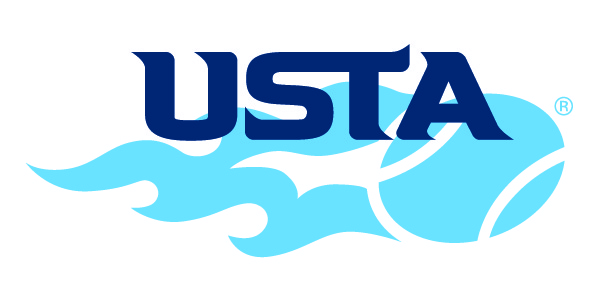            2019 USTA Boys' 18 and 16 National ChampionshipsName(s): ______________________________________________________                ______________________________________________________Representing:  __________________________________________________ Address: _______________________________________________________City, State, Zip: __________________________________________________Phone: __________________________  FAX: _________________________ Email: _________________________________________________________ Number of Press Badges Needed: ________PHOTOGRAPHERSCommercial photographers and/or any individual that sells photographs:Your request for and acceptance of an on-court press credential acknowledgesyour consent to provide photographs as requested to the USTA office at nocharge for the purpose of promoting the tournament through posters, brochures, web sites, or any other means as determined by the tournament director. The USTA office will not sell or distribute your photographs in any other manner. Photo credits will be displayed wherever possible.Photographer Acknowledgement: ____________________________________ Please return this form by Thursday, August 1 to:Fax: (269) 337-7385E-mail: mriley@kzoo.edu Mail:USTA Nationals, Kalamazoo College, 1200 Academy Street, Kalamazoo, MI 49006Rev 7/19